Муниципальное казенное общеобразовательное учреждение «Средняя школа №3 г. Калача-на-Дону» Волгоградской областиШкольное лесничество «ЭкоДон-лес»Номинация: Ботаника и экология растенийКальцефильная флора поймы реки Большая Голубая в границах Калачевского района Волгоградской области                                                                                   Выполнила:                                                                                     Бакаева Юлия Владимировна учащаяся 7 класса                                                                                           	                                                                                                                                                                      Руководитель:                                                                                    Зубов Игорь Анатольевич,                                                                                      учитель биологии и химииНаучный консультант: Ткаченко Мария Алексеевна, научный сотрудник ГБУ ВО «ВРБС» Калач-на-Дону 2019СОДЕРЖАНИЕВведение                                                                    21.1.Физико-географическая характеристика          2      2. Методы и методика исследований                          6      3. Результаты исследований и их обсуждение           8      4. Выводы и предложения                                           15                        5. Заключение                                                               16          Список литературы                                                  17          ПриложенияВВЕДЕНИЕФизико-географическая характеристика района исследованияГеографическое положениеКалачевский район расположен в южной части Волгоградской области по обоим берегам реки Дон и на восточном побережье Цимлянского водохранилища. Дон и водохранилище делят район на две неравные части: восточную – большую, и северо-западную – меньшую по площади. Районный центр-г. Калач-на-Дону.Геологическая характеристикаКалачевский район, как и территория области, находится на юго-востоке Русской платформы, которая состоит из осадочного чехла и кристаллических сланцев. На дневную поверхность выходят горные породы мелового периода. Наибольшее распространение в районе имеют отложения четвертичного периода, представленные песками и глинами. Пески встречаются по долине Дона. Самый большой песчаный массив носит название Голубинские пески, которое он получил от правого притока Дона р. Большой Голубой. [5].РельефРельеф района носит асимметричный характер: крутые восточные склоны Донской гряды смотрят на более пологие западные склоны Приволжской и Ергенинской возвышенностей, между которыми расположилась Донская равнина. Склоны возвышенностей прорезаны оврагами. [5].КлиматКалачевский район находится вдали от океанов и морей, поэтому климат района континентальный. Зима умеренно холодная и малоснежная со средне высотой снежного покрова. Лето жаркое и продолжительное. Весна короткая, бурная, переходящая от теплой к жаркой погоде, а осень теплая, похожа в начале на лето, но без иссушающей жары. Рельеф района способствует свободному проникновению различных воздушных масс. [5].ПочвыКалачевский район расположен в пределах каштановой почвенной зоны. По берегам Дона и северному побережью Карповского водохранилища находятся лугово-каштановые почвы. Они приурочены к донским террасам, четко выделяясь более богатым и густым травостоем. Северную часть района и территорию, прилегающую к Цимлянскому водохранилищу и Волго-Донскому каналу, занимают каштановые и каштановые солонцеватые почвы. На западных склонах Ергенинской возвышенности находятся наименее плодородные почвы – светло-каштановые. Механический состав всех подтипов почв района глинистый и тяжелосуглинистый. Левобережье Дона выше Калача-на-Дону занято Голубинскими песками. [5].Типы растительностиКалачевский район расположен в зоне степей и полупустынь. Этим определяется тип растительности: доминируют виды, приспособленные к условиям засушливого климата. К ним относятся, прежде всего, эфемеры и эфемероиды, то есть растения с коротким вегетационным периодом, а также некоторые другие однолетники и многолетники.Характеристика меловых обнаженийГолубинский меловой ландшафт, сформировавшийся в бассейне малой реки Голубой, находится в центре малой излучине Дона, вблизи западной границы Донского природного парка. Он отделен чередой высоких плато «Донских Венцов» с абсолютными высотами до 252 м. от Подгорского мелового ландшафта. Долина р. Большой Голубой врезана в окружающие меловые плато на 150 м и более. Она имеет вид низкогорной долины. Склоны её ступенчатые, с меловыми обрывами. Склоны плато сильно расчленены густой сетью оврагов и балок. Плоскостной смыв обнажил здесь на большой площади мел. Долина реки простирается с северо-запада на юго-восток. Голубинский меловой ландшафт разделяется надвое долиной р. Большая Голубая. По бортам долины выходят обнажения туронского писчего мела переходящие в меловые плато с карбонатными каштановыми почвами и кальцефильными степями. В луговых травостоях преобладают кальцефитные виды. На растительность и структуру кальцефильных геосистем  существенно влияет асимметричность форм рельефа, проявляющаяся в том, что северные склоны водоразделов более пологи, чем южные.Особую ценность флоре меловых обнажений по р. Голубой и вдоль правобережья Дона придают произрастания здесь целой группы растений – кальцефилов, которые были описаны впервые в качестве самостоятельных видов именно из этих мест.Многие редкие и требующие охраны виды растений , занесены в «Красную книгу» России и Волгоградской области. Наиболее насыщенны такими видами сообщества  на крутых и обрывистых меловых склонах – так называемых «лбах».По высокому правобережью Дона, а также по балкам системы реки Голубой на дневную поверхность выходят обнажения карбонатных пород. На них сформировались своеобразные и интересные сообщества растений-меловиков (кальцефитов). Основу таких сообществ составляют так называемые тимьянники и иссопники- растительные группировки с господством ароматных полукустарничков губоцветных – чабреца мелового и иссопа мелового. В их составе произрастают многие редкие и требующие охраны виды растений, занесенные в Красную книгу России и Волгоградской области. Наиболее насыщены такими видами сообщества на крутых и обрывистых меловых склонах. Здесь обычно встречаются такие виды, как клоповник Мейера, копеечник меловой, льнянка меловая, наголоватка меловая, норичник меловой, полынь солянковидная, смолевка меловая и другие специфические виды-кальцефилы. Особую ценность флоре меловых обнажений мела по правобережью Дона придает присутствие на них зарослей можжевельника казацкого, в которых можно встретить целый ряд редких видов: василек русский, ветреницу лесную, ластовень или винцетоксикум промежуточный, ковыль красивейший. На задернованных верхних меловых площадках в составе белополынных сообществ отмечены гвоздика жесткая, копеечник Биберштейна, лен украинский, лук тюльпанолистный, смолевка Гельмана и другие редкие виды. Многие из них являются видами эндемичными или реликтовыми. По этой причине меловые обнажения и связанную с ними кальцефитную растительность принято называть «страной живых ископаемых». [4].Особую ценность флоре меловых обнажений по р. Голубой и вдоль правобережья Дона придает произрастание здесь целой группы растений-кальцефилов, которые были описаны впервые в качестве самостоятельных видов именно из этих мест. Среди них выделяется целый ряд таксонов, описанных с мелов р. Голубой в 1938-1940 гг. московским ботаником П.П. Смирновым До сих пор меловой район бассейна р. Голубой является местом паломничества отечественных и зарубежных ботаников. [4].Пойма р. Большой Голубой интересна для ботаников и экологов своим разнообразием растений-меловиков и условиями их обитания. Поэтому целью моего проекта стало: исследование кальцефильной флоры поймы реки Большой Голубой.в границах Калачевского района Волгоградской области.Для достижения поставленной цели были определены следующие задачи:Исследовать ключевые участки поймы реки Большая Голубая;Выявить представителей кальцефильной флоры территорий исследования;Провести обследование мест произрастания редких видов растений, указанных в красной книге Волгоградской области;Обследовать участки меловых обнажений, имеющих на карте распространения редких видов «белые пятна»Данные исследования проводились с участием специалистов Волгоградского регионального ботанического сада. Обозначенное исследование «белых пятен» однозначно даст новую, не известную ранее, информацию о растительности данных мест, что будет являться научной новизной нашей работы.Актуальность наших исследований неоспорима ввиду потребности систематического обновления информации о состоянии популяций редких видов растений, наличия или отсутствия различных факторов (биотические, антропогенные), оказывающих существенное влияние на популяции.Этапы работы:Апрель-май 2019 – организационныйИюнь 2019 – практическийИюль-октябрь 2019 - камеральныйМеста проведения исследований:- левый берег р. Большой Голубой в окрестностях х. Евлампиевский.- правый берег р. Большая Голубая в окрестностях х. Евлампиевский.- верховья р. Большая Голубая в окрестностях х. Голубинский-2.Оборудование.Полевой дневник;Простой карандаш;Гербарная папка;Нож;Копалка;GPS – навигатор;Фотоаппарат МЕТОДЫ И МЕТОДИКИ ИССЛЕДОВАНИЙ.В качестве методики мы выбрали методику маршрутной гербаризации растений Марии Андреевны Гуленковой, хорошо описанную ею в учебном пособии «Полевые практики по ботанике».Маршрутные исследованияМаршрутный  метод  заключается  в  том,  что  территория  исследования покрывается  равномерной  сетью маршрутов. Во  время следования по  ним производят составление флористических описаний. Маршруты  прокладываются таким  образом,  чтобы  охватить наибольшее  разнообразие  местообитаний, а  в пределах каждого из них находился бы отрезок маршрута максимальной  протяженности.  Наибольшее  разнообразие  местообитаний  наблюдается  в  долинах  крупных  рек,  котловинах древних  озер  на  участках  с густой  овражно-балочной  сетью,  близ  краев речных долин. При движении вдоль речного русла следует несколько раз пересечь долину реки, исследовать оба берега. Аналогично – при обследовании оврагов необходимо осмотреть оба их склона, не забывая пройти по днищу, зайти в  ответвления. Если изучается  ровная территория с  однородной растительностью,  то  маршрут  планируется  зигзагами  и  петлями,  чтобы,  удлиняя свой  путь,  не  пропустить  некоторые  редко  встречающиеся растения.  Здесь рациональнее использовать для планирования маршрутов крупномасштабные карты и планы лесонасаждений. В лесных массивах больший интерес представляют старо возрастные насаждения и не  характерные  для данной  территории  типы лесов. При  исследовании  флоры  лугов  следует  большее  внимание  уделять  склонам  оврагов и  балок; в степях  – склонам  восточной и  южной экспозиций. При  наличии  на  территории  исследования  выходов коренных  пород  следует  уделить им особое внимание. На  маршруте  полезно определять его  протяженность с  помощью GPS-навигатора, шагомера или курвиметра с использованием  карты или плана местности. При многодневных исследованиях не обязательно стремиться, чтобы  один маршрут  начинался  в  конце предыдущего.  Однако  необходимо планировать  его  так,  чтобы  на  пути  встретился  источник  с  питьевой  водой (родник, ручей и т.д.), чтобы можно было пополнить запасы воды.  Во  время  движения по маршруту  в полевой дневник  записываются встреченные  виды  растений,  неизвестные  –  собираются  в  гербарий  для дальнейшего определения. Записи ведутся  по  ходу  следования, либо периодически  делаются  остановки  с  составлением  подробного  списка  видов,  после чего движение продолжается.  В  последнем  случае  каждый  флористический список  полезно сопровождать комментариями  по географическому положению, а при наличии GPS-навигатора – записью точных географических координат места описания. [1].Маршрутно-гербарный методЧто нужно взять на ботаническую экскурсиюГербарная папка с рубашками;копалка;нож;        листочки бумаги для черновых этикеток;карандаш;полевой дневник;план местности;компас.Как выбирать растения для гербаризацииРастения должны быть здоровыми, целыми и "средними" во всех отношениях (если, конечно не ставится целью изучение повреждений или морфологической изменчивости).Собирают обычно экземпляры цветущие (или споро носящие). Если растение двудомно (разнополо), то собирают экземпляры и мужские, и женские. Если у одного и того же вида в разном возрасте, или в разных   местах   растения   наблюдаются   побеги   различного   вида(например, удлиненные и укороченные) или листья по разному выглядят - все их надо собрать в гербарий. Кроме того, многие группы растений требуют сбора в различных состояниях, так как их определяют не только по признакам цветка. Для представителей семейств крестоцветных, зонтичных, сложноцветных, некоторых бобовых и бурачниковых необходимо собирать также побеги с плодами. Представителей рода осока собирают с плодами (цветы не обязательны), так как осоки определяются по мешочкам (образование, окружающее плод осоки).Кроме того, очень важно, чтобы у осок была собрана вся подземная часть - для определения часто необходимо видеть форму кущения, длину корневища и влагалища нижних листьев. Тоже самое важно и для злаков. [1].РЕЗУЛЬТАТЫ ИССЛЕДОВАНИЙ И ИХ ОБСУЖДЕНИЕДля изучения флоры меловых обнажений в ходе наших полевых исследований мы выбрали три ключевых участка: правая и левая сторона реки Большая Голубая в окрестностях хутора Евлампиевского и верховья реки в окрестностях хутора Голубинский-2.Меловые обнажения левобережья реки Большая Голубая не носят сплошного характера, а перемежаются с задернованными территориями. Причем относительно «чистые мела» занимают примерно четверть всей территории. Проективное покрытие меловых обнажений составляет примерно 60%. Многие растения растут спорадически, не создавая сплошных зарослей. Это говорит об очень жестких условиях обитания растений. Видовой состав обеднен. На момент исследования было обнаружено и определено всего 24 вида, произрастающих на мелах. Ряд степных растений приспособились к жизни на мелах, не являясь при этом кальцефилами.Таблица 1. Флористический состав меловых обнажений левобережья реки Большая Голубая (летний спектр)Нами были обследованы пять популяций редких видов растений, а также состояние популяции мониторингового вида Бурачка ленского.Изучение меловых обнажений правого берега реки Большая Голубая позволило нам провести обследование уже известных ранее популяций редких видов, оценить влияние экологических факторов на данные популяции. Проективное покрытие здесь неоднообразно, «скачет» от 40 % до 90%. Вызвано это тем, что значительные площади меловых обнажений покрыты тимьяном меловым, который, кстати, очень хорошо закрепляет рыхлые меловые склоны, предохраняет их от абразии. Видовой состав беден. Выявлено всего 17 видов растений. Здесь мы также наблюдаем часть растений, не относящихся к кальцефилам, но приспособившихся к жизни на мелах.Настоящей неожиданностью для нас стало обнаружение популяции живокости пунцовой. Популяция находится не на чистых мелах, а на задернованной территории с меловой подпоркой. Начинается прямо от границы между мелами и задернованной территорией. До этого момента известна была только одна популяция на территории Калачевского района в балке Красная.Таблица 2. Флористический состав меловых обнажений правобережья реки Большая Голубая (летний спектр)Конечно, третий ключевой участок вызывал неподдельный интерес. Ведь мы ехали обследовать «белые пятна» и получить ответ: здесь не произрастают редкие растения или эти территории до сих пор никто не обследовал.Ответ на вопрос был получен практически с самого начала исследований. Меловые обнажения верховья реки Большая Голубая несколько отличаются от таковых в районе хутора Евлампиевского. Во первых, они обладают большим проективным покрытием 70-80%, а во вторых, такой процент обеспечивается за счет злаков, а не тимьяна мелового. Да и в целом биотоп оказался более разнообразным в видовом отношении растений. Зафиксировано 26 видов растений. И опять-таки мы видим произрастающие на мелах растения, не относящиеся к кацефильным. Белые пятна оказались неизученными, так как нами были найдены новые, не отмеченные ранее популяции и точки произрастания, таких редких видов как Винцетоксикум промежуточный, Полынь солянковидная, катран татарский, левкой душистый, а также мониторинговые виды истод меловой и льнянка меловая.Таблица 3.  Флористический состав меловых обнажений верховья реки Большая Голубая (летний спектр)Полученные нами данные о новых популяциях и точках произрастания мы свели в таблицы, и все данные передали в Волгоградский региональный ботанический сад как куратору Красной книги Волгоградской области.Таблица 4.Таблица 5Таблица 6Таблица 7.Таблицы 4-7  отражают основные характеристики новых точек произрастания и не отмеченных ранее популяций редких и мониторинговых видов растений. ВЫВОДЫ И ПРЕДЛОЖЕНИЯВ результате проведенных исследований нам удалось достичь поставленной цели – исследовать кальцефильную флору поймы реки Большая Голубая. Исследования проводились на трех выделенных ключевых участках. По каждому из них дана краткая характеристика биотопа, составлен флористический список кальцефитов летнего спектра. Нами обследованы уже известные ранее популяции на предмет их общего состояния  и воздействия на них экологических факторов. Кроме того, удалось добраться до верховий реки Большая Голубая, где проведены исследования «белых пятен».Полученный результат – выявлено на всех трех ключевых участках в общей сложности 24 новых популяций и мест произрастания редких и мониторинговых видов растений. Дана основная характеристика по месту нахождения и состояния данных популяций. Вся информация передана в Волгоградский региональный ботанический сад.ЗАКЛЮЧЕНИЕПроделана значительная работа по изучению редких видов растений на территории района и составлению флоры меловых отложений. Однако, мы считаем это первым шагом. Следует продолжить данные исследования. Для этого необходимо обязательно изучить весенний спектр флоры, а также провести подобные исследования в два-три последующих года для получения наиболее полной и точной информации.Сложность представляет удаленность и труднодоступность мест исследований, особенно в ранневесенний период.Хочется выразить благодарность в организации и проведении исследований Волгоградскому региональному ботаническому саду и лично научному руководителю работ Марии Алексеевне Ткаченко.Надеемся на дальнейшее сотрудничество.ПРИЛОЖЕНИЯ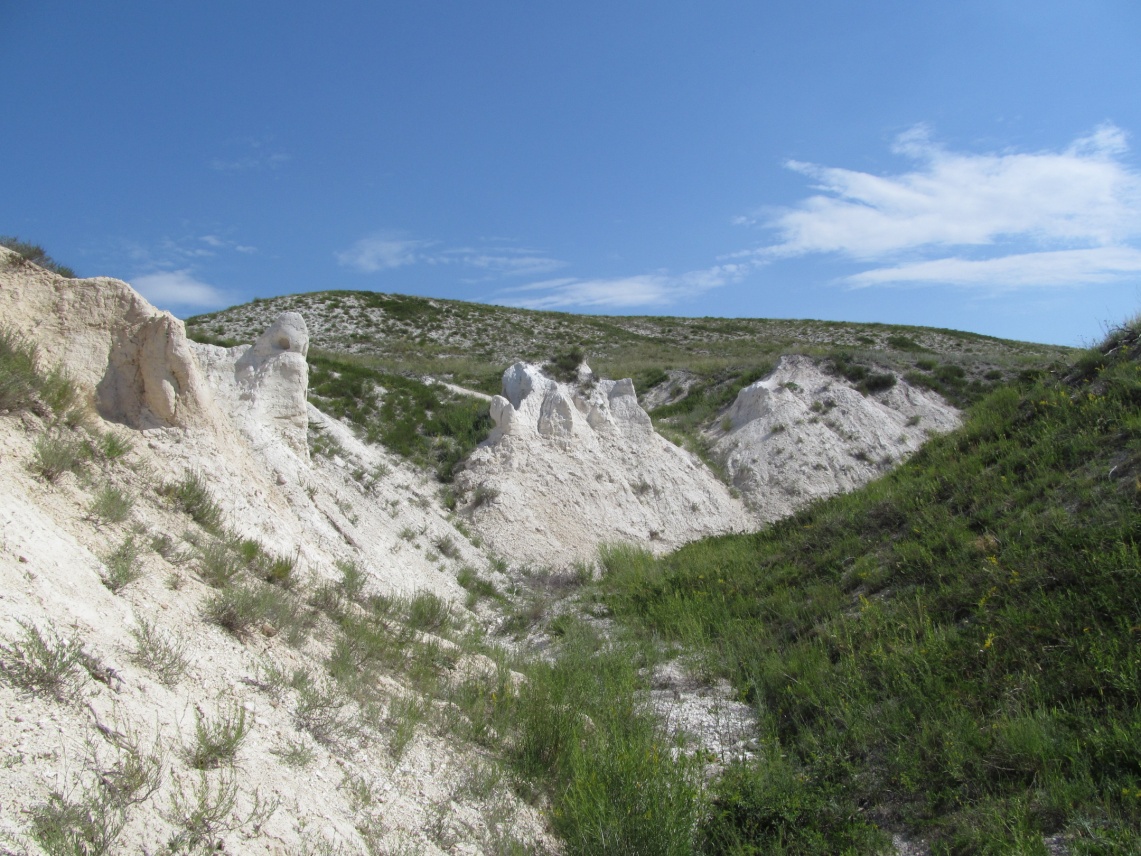 Вид на меловые отложения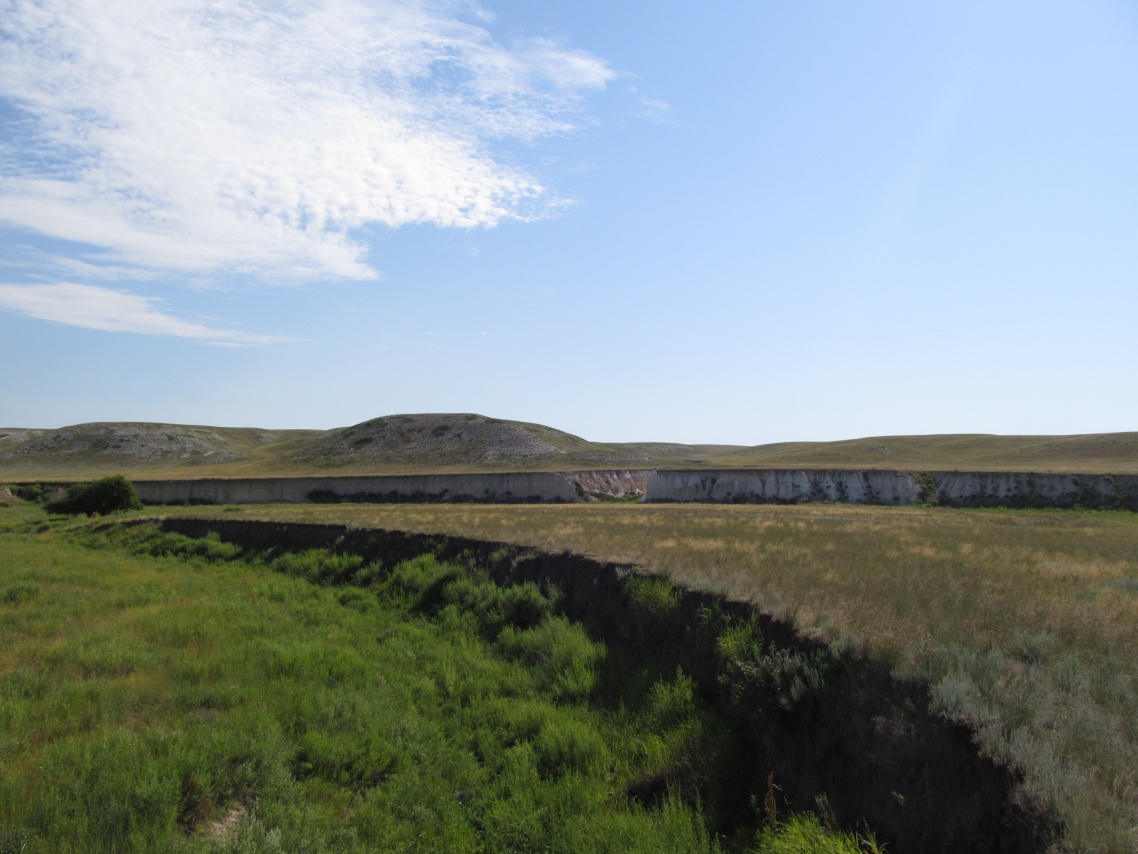 Место проведения исследований. Верховья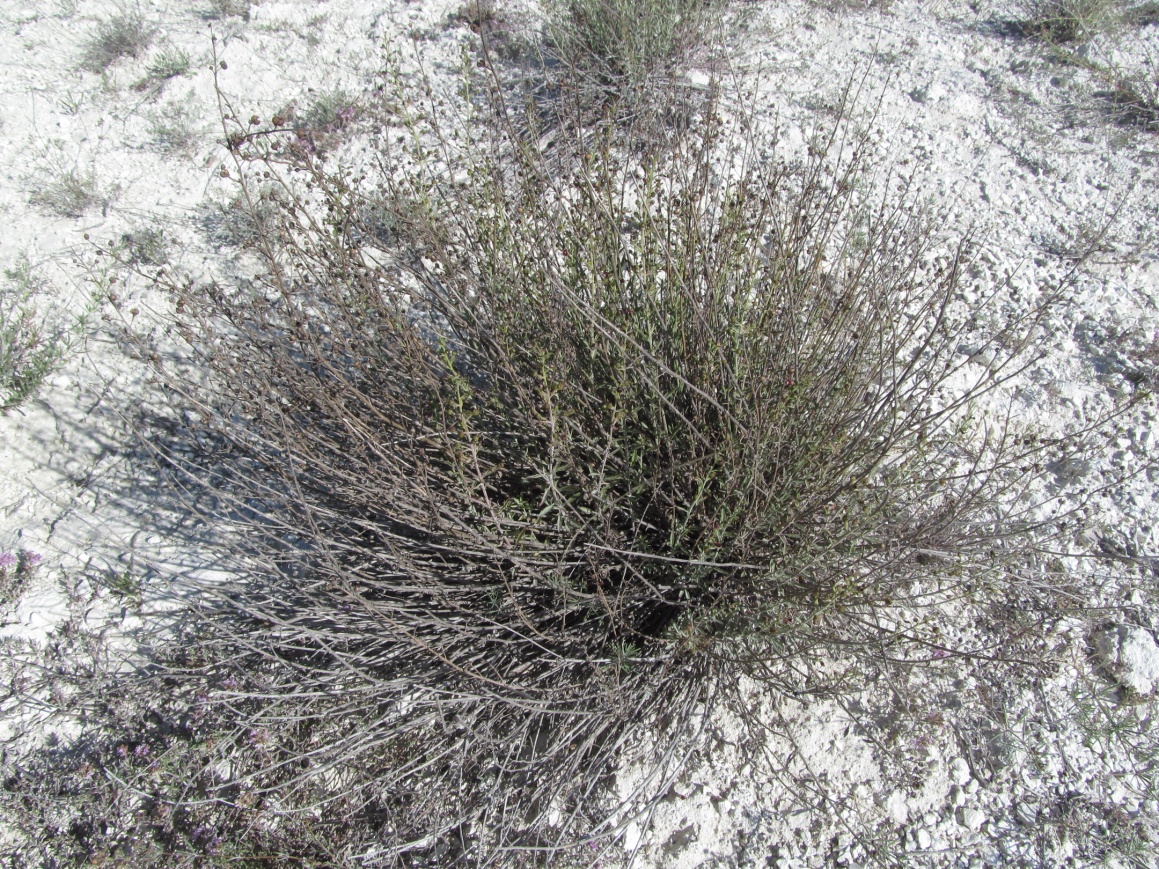 Норичник меловой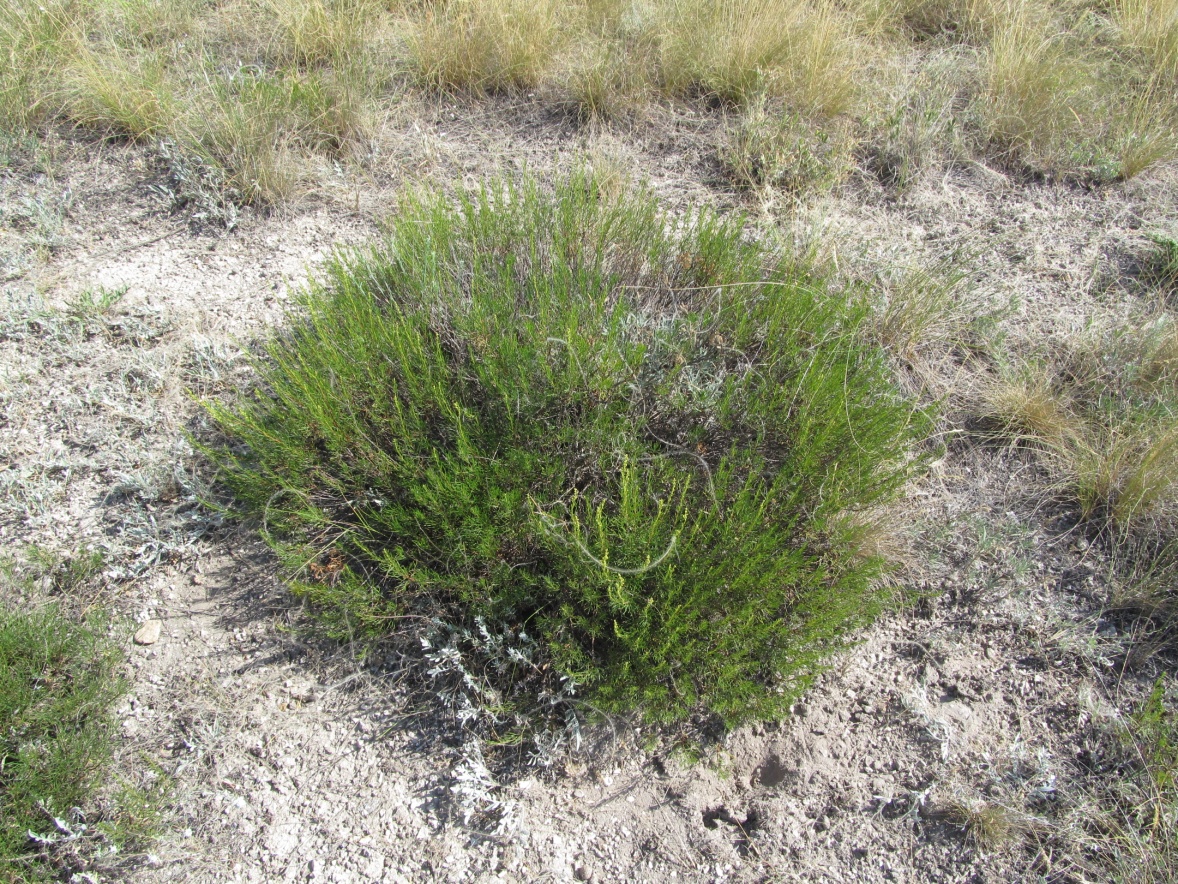 Полынь солянковидная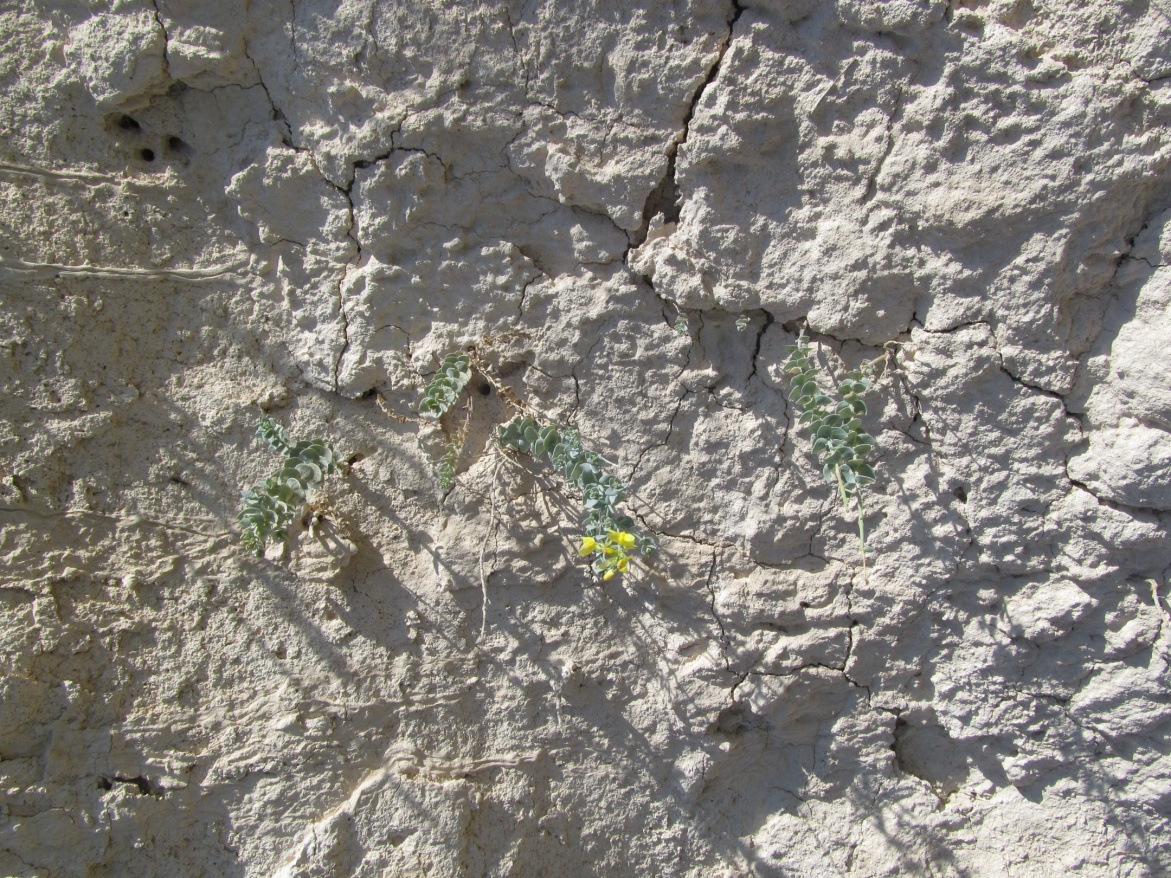 Льнянка меловая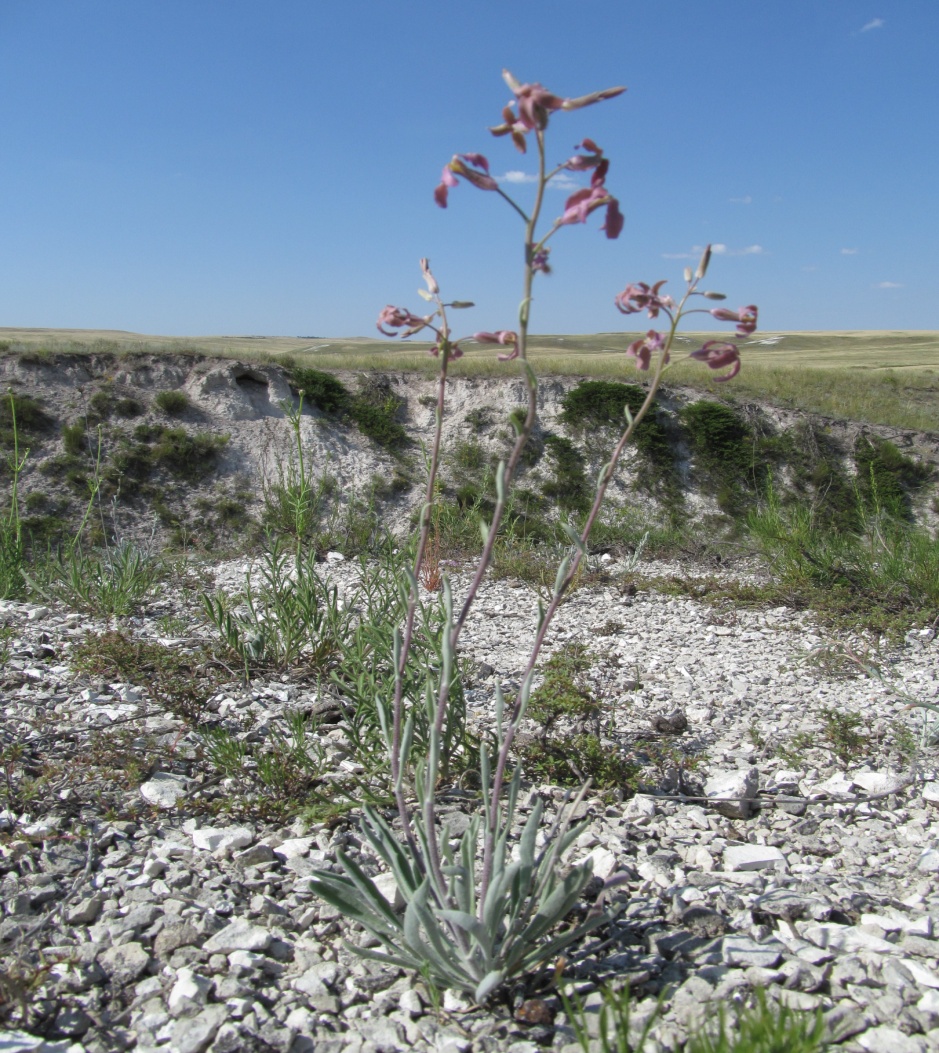 Левкой душистый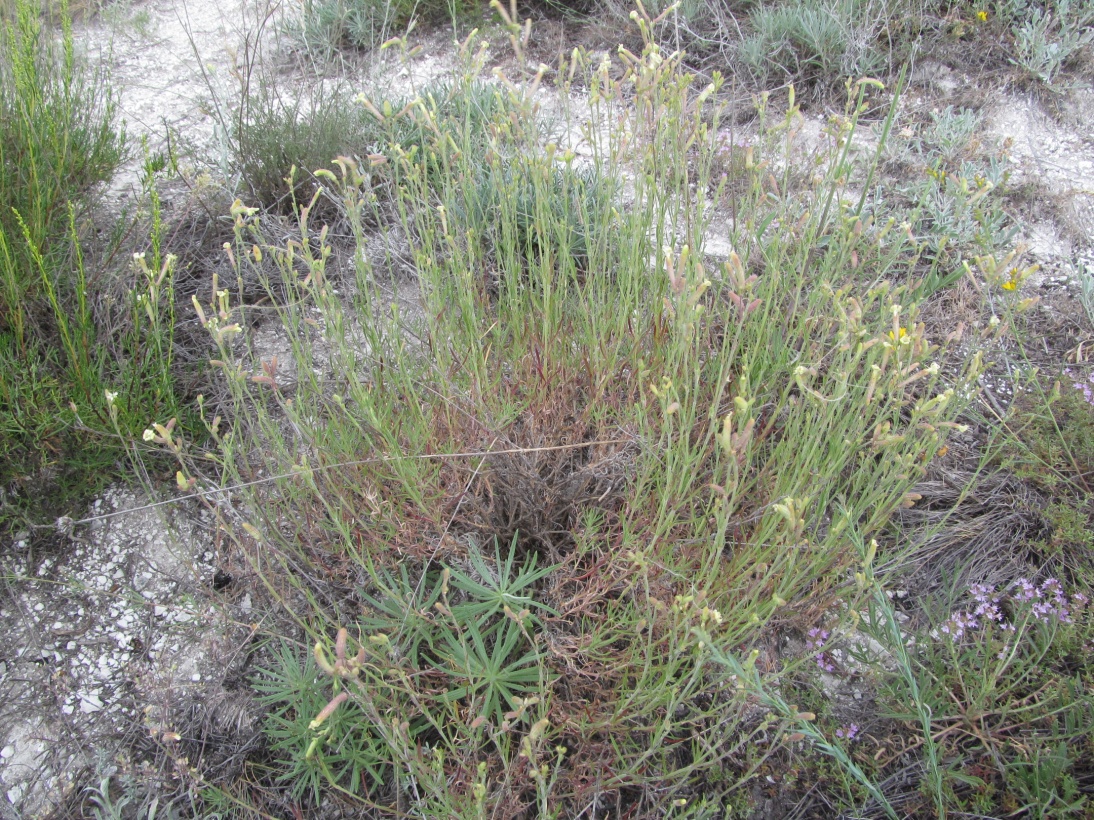 Смолевка меловая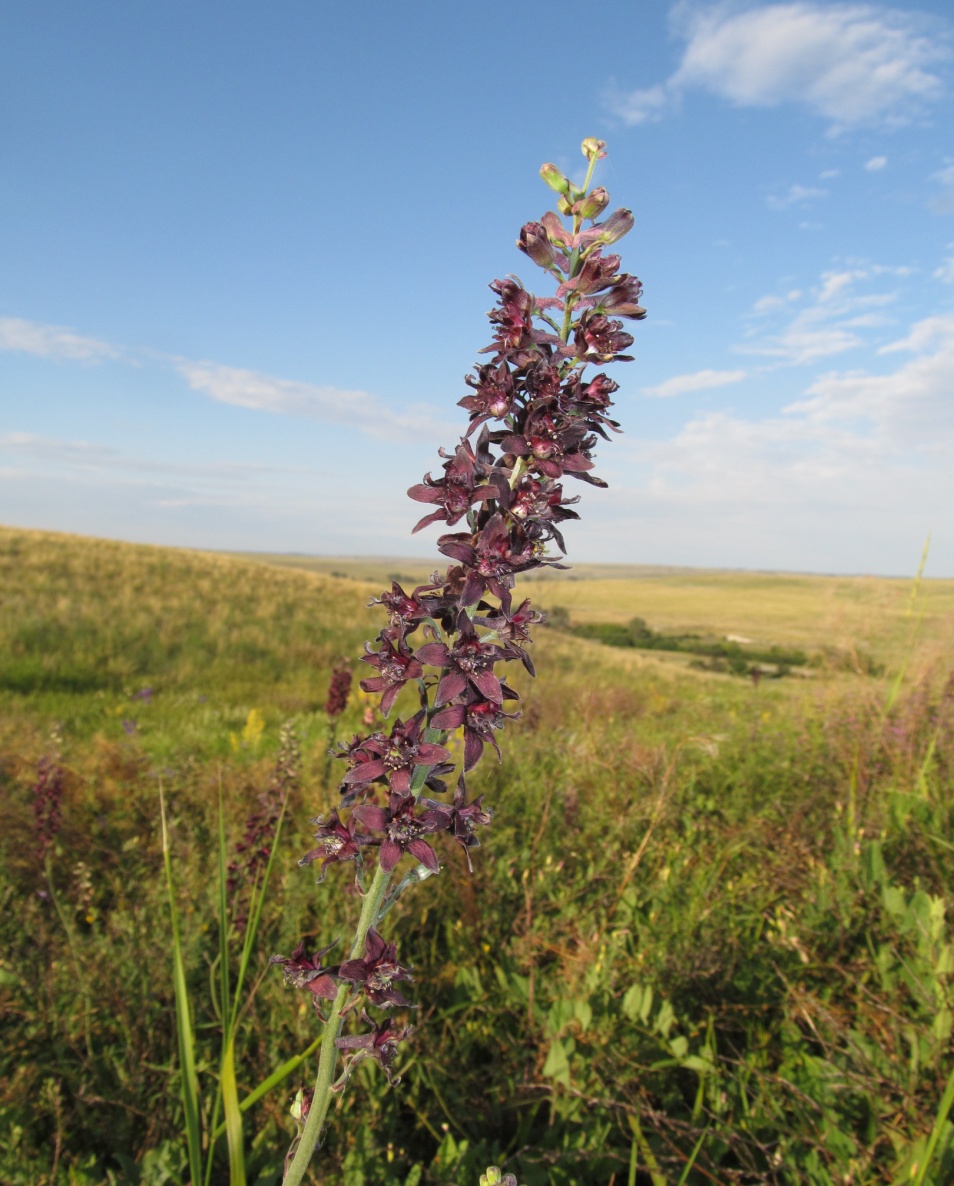 Живокость пунцовая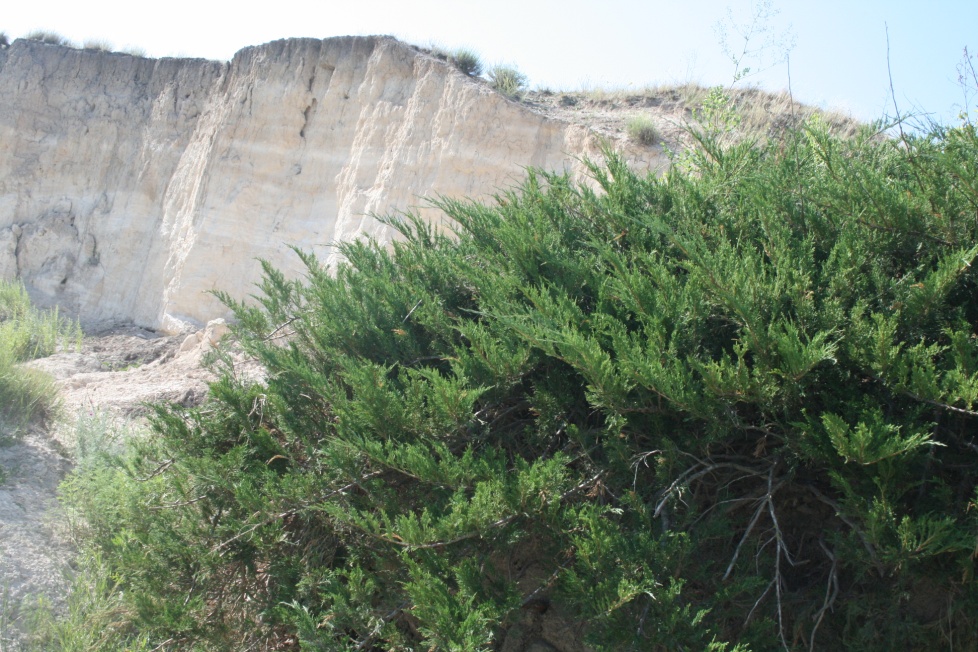 Можжевельник казацкий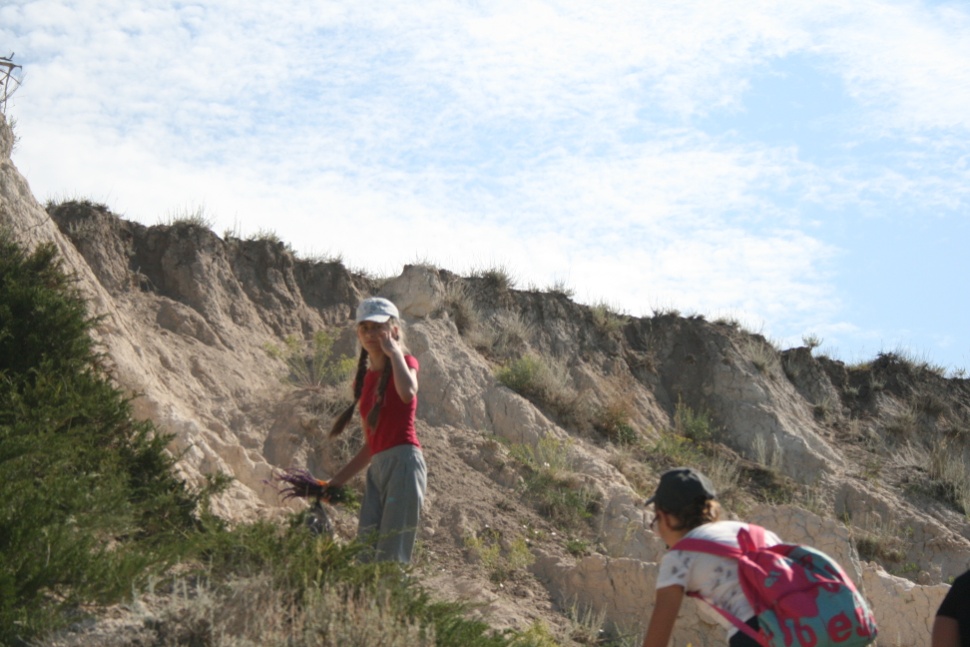 На маршрутеГазета "Борьба"вчера в 14:53Действия26 новых популяций редких растений открыли воспитанники центра «Эко-Дон»

Воспитанники эколого-биологического центра «Эко-Дон», учащиеся Калачевской школы №3 Юлия Бакаева, Диана Исаева и Анастасия Книс под руководством научного сотрудника Волгоградского регионального ботанического сада Марии Алексеевны Ткаченко провели исследование растительности поймы реки Большая Голубая.

По результату этих исследований, которые велись летом прошлого года в рамках экспедиции «Излучина», было выявлено 26 новых популяций и мест произрастания редких и мониторинговых видов растений.

В частности, в верховье реки Большая Голубая были найдены не отмеченные ранее популяции и точки произрастания таких редких видов, как Винцетоксикум промежуточный, Полынь солянковидная, Катран татарский, Левкой душистый.

Большой неожиданностью для исследователей стало обнаружение на правом берегу Большой Голубой Живости пунцовой. До этого момента на территории Калачевского района была известна только одна популяция этого растения – в балке Красная.

Все полученные в ходе экспедиции данные переданы в Волгоградский региональный ботанический сад, как куратору Красной книги Волгоградской области.

1Бурачок ленскийAlyssum lenense Adams2Василёк прижаточешуйчатыйCentaurea adpressa Ledeb.3Гвоздика spDianthus sp4Головчатка уральскаяCephalaria uralensis (Murray) Schrad. ex Roem. & Schult.Cephalaria uralensis (Murray) Schrad. ex Roem. & Schult.Cephalaria uralensis (Murray) Schrad. ex Roem. & Schult.5Дрок красильныйGenista tinctoria L.6Качим высочайшийGypsophila altissima L.7Копеечник меловойHedysarum cretaceum Fisch.8Кохия простёртаяKochia prostrata (L.) Schrad.9Крестовник ЯковаSenecio jacobaea L.10Курчавка кустарниковаяAtraphaxis frutescens (L.) K. KochAtraphaxis frutescens (L.) K. Koch11Левкой душистыйMatthiola odoratissima (Pall. ex M. Bieb.) W.T. Matthiola odoratissima (Pall. ex M. Bieb.) W.T. Matthiola odoratissima (Pall. ex M. Bieb.) W.T. 12Лук ПачоскогоAllium paczoskianum Tuzson13Норичник меловойScrophularia cretacea Fisch. ex Spreng.Scrophularia cretacea Fisch. ex Spreng.14Оносма простейшаяOnosma simplicissima L.15Пижма тысячелистнаяTanacetum millefolium (L.) TzvelevTanacetum millefolium (L.) Tzvelev16Подмаренник русскийGalium ruthenicum Willd.17Полынь солянковиднаяArtemisia salsoloides Willd.18Резеда жёлтаяReseda lutea L.19Скабиоза исетскаяScabiosa isetensis L.20Смолёвка меловаяSilene cretacea Fisch. ex Spreng.Silene cretacea Fisch. ex Spreng.21Солонечник мохнатыйGalatella villosa (L.) Rchb. f.22Тимьян меловойThymus calcareus Klokov & Des.-Shost.Thymus calcareus Klokov & Des.-Shost.23Тонконог spKoeleria sp24Хвойник двухколосковыйEphedra distachya L.1Василёк прижаточешуйчатыйCentaurea adpressa Ledeb.2Володушка sp.Bupleurum sp.3Гвоздика уральскаяDianthus uralensis Korsh.4Дрок красильныйGenista tinctoria L.5Живокость пунцоваяDelphinium puniceum Pall.6Карагана кустарниковаяCaragana frutex (L.) K. Koch7Кохия простёртаяKochia prostrata (L.) Schrad.8Курчавка кустарниковаяAtraphaxis frutescens (L.) K. KochAtraphaxis frutescens (L.) K. Koch9Лук шаровидныйAllium globosum M. Bieb. ex RedouteAllium globosum M. Bieb. ex Redoute10Норичник меловойScrophularia cretacea Fisch. ex Spreng.Scrophularia cretacea Fisch. ex Spreng.11Оносма простейшаяOnosma simplicissima L.12Пижма тысячелистнаяTanacetum millefolium (L.) TzvelevTanacetum millefolium (L.) Tzvelev13Полынь солянковиднаяArtemisia salsoloides Willd.14Резеда жёлтаяReseda lutea L.15Смолёвка приземистаяSilene supina M. Bieb.16Тимьян меловойThymus calcareus Klokov & Des.-Shost.Thymus calcareus Klokov & Des.-Shost.17Тонконог sp.Koeleria sp.1Василёк прижаточешуйчатыйCentaurea adpressa Ledeb.2Головчатка уральскаяCephalaria uralensis (Murray) Schrad. Ex Roem. & Schult.Cephalaria uralensis (Murray) Schrad. Ex Roem. & Schult.Cephalaria uralensis (Murray) Schrad. Ex Roem. & Schult.Cephalaria uralensis (Murray) Schrad. Ex Roem. & Schult.3Дрок красильныйGenista tinctoria L.4Истод меловойPolygala cretacea Kotov5Катран татарскийCrambe tataria Sebeok6Копеечник меловойHedysarum cretaceum Fisch.7Кохия простёртаяKochia prostrata (L.) Schrad.8Крестовник ЯковаSenecio jacobaea L.9Ластовень промежуточныйVincetoxicum intermedium TalievVincetoxicum intermedium Taliev10Левкой душистыйMatthiola odoratissima (Pall. ex M. Bieb.) W.T. Matthiola odoratissima (Pall. ex M. Bieb.) W.T. Matthiola odoratissima (Pall. ex M. Bieb.) W.T. 11Лук ПачоскогоAllium paczoskianum Tuzson12Льнянка меловаяLinaria cretacea Fisch. ex Spreng.Linaria cretacea Fisch. ex Spreng.13Можжевельник казацкийJuniperus sabina L.14Норичник меловойScrophularia cretacea Fisch. ex Spreng.Scrophularia cretacea Fisch. ex Spreng.15Оносма простейшаяOnosma simplicissima L.16Пижма тысячелистнаяTanacetum millefolium (L.) TzvelevTanacetum millefolium (L.) Tzvelev17Полынь солянковиднаяArtemisia salsoloides Willd.18Резеда жёлтаяReseda lutea L.19Скабиоза исетскаяScabiosa isetensis L.20Смолёвка меловаяSilene cretacea Fisch. ex Spreng.Silene cretacea Fisch. ex Spreng.21Солонечник мохнатыйGalatella villosa (L.) Rchb. f.22Тимьян меловойThymus calcareus Klokov & Des.-Shost.Thymus calcareus Klokov & Des.-Shost.23Тонконог spKoeleria sp24Фелипанхе ветвистаяPhelipanche ramosa (L.) PomelPhelipanche ramosa (L.) Pomel25Хвойник двухколосковыйEphedra distachya L.26Ясменник скальныйAsperula petraea V.I. Krecz. ex KlokovAsperula petraea V.I. Krecz. ex KlokovНазвание видаШиротаДолготаСмолёвка меловая - Silene cretacea Fisch. ex Spreng.48.976591  43.646401Бурачок ленский - Alyssum lenense Adams.48.976829  43.646711Наголоватка меловая - Jurinea cretacea Bunge48.976575  43.648390Копеечник меловой - Hedysarum cretaceum Fisch.48.974405  43.641604Катран татарский - Crambe tataria Sebeok49.102364  43.456600Наголоватка меловая - Jurinea cretacea Bunge49.102446  43.456651Можжевельник казацкий - Juniperus sabina L.49.102726  43.455831Полынь солянковидная - Artemisia salsoloides Willd.49.103049  43.454433Полынь солянковидная - Artemisia salsoloides Willd.49.105479  43.446384Катран татарский - Crambe tataria Sebeok49.105462  43.446088Катран татарский - Crambe tataria Sebeok49.105650  43.444520Полынь солянковидная - Artemisia salsoloides Willd.49.105395  43.444332Винцетоксикум промежуточный - Vincetoxicum intermedium Taliev49.105325  43.444853Катран татарский - Crambe tataria Sebeok49.107395  43.454879Полынь солянковидная - Artemisia salsoloides Willd.49.107373  43.455018Льнянка меловая - Linaria cretacea Fisch. ex Spreng.49.107375  43.455323Истод меловой - Polygala cretacea Kotov.49.107326  43.455655Катран татарский - Crambe tataria Sebeok49.107718  43.456017Левкой душистый - Matthiola fragrans Bunge49.107333  43.455755Наголоватка меловая - Jurinea cretacea Bunge48.983988  43.625828Живокость пунцовая - Delphinium puniceum Pall.48.986185  43.621979Полынь солянковидная - Artemisia salsoloides Willd.48.987298  43.622334Иссоп меловой - Hyssopus cretaceus Dubjan.48.990123  43.620686Наголоватка меловая - Jurinea cretacea Bunge48.989879  43.621407Название видаПлощадь (м2)ЧисленностьСмолёвка меловая - Silene cretacea Fisch. ex Spreng.1000100Бурачок ленский - Alyssum lenense Adams.1000100Наголоватка меловая - Jurinea cretacea Bunge5000500Копеечник меловой - Hedysarum cretaceum Fisch.5000500Катран татарский - Crambe tataria Sebeok100050Наголоватка меловая - Jurinea cretacea Bunge5000500Можжевельник казацкий - Juniperus sabina L.10000100Полынь солянковидная - Artemisia salsoloides Willd.5000500Полынь солянковидная - Artemisia salsoloides Willd.5000500Катран татарский - Crambe tataria Sebeok100050Катран татарский - Crambe tataria Sebeok100050Полынь солянковидная - Artemisia salsoloides Willd.5000500Винцетоксикум промежуточный - Vincetoxicum intermedium Taliev10010Катран татарский - Crambe tataria Sebeok10000100Полынь солянковидная - Artemisia salsoloides Willd.5000500Льнянка меловая - Linaria cretacea Fisch. ex Spreng.1000100Истод меловой - Polygala cretacea Kotov.10010Катран татарский - Crambe tataria Sebeok100050Левкой душистый - Matthiola fragrans Bunge1000100Наголоватка меловая - Jurinea cretacea Bunge10000500Живокость пунцовая - Delphinium puniceum Pall.50300Полынь солянковидная - Artemisia salsoloides Willd.10000500Иссоп меловой - Hyssopus cretaceus Dubjan.1000100Наголоватка меловая - Jurinea cretacea Bunge10000500Название видаОбщая жизненностьУгрозыСмолёвка меловая - Silene cretacea Fisch. ex Spreng.1НетБурачок ленский - Alyssum lenense Adams.1НетНаголоватка меловая - Jurinea cretacea Bunge1НетКопеечник меловой - Hedysarum cretaceum Fisch.1НетКатран татарский - Crambe tataria Sebeok1НетНаголоватка меловая - Jurinea cretacea Bunge1НетМожжевельник казацкий - Juniperus sabina L.1НетПолынь солянковидная - Artemisia salsoloides Willd.1НетПолынь солянковидная - Artemisia salsoloides Willd.1НетКатран татарский - Crambe tataria Sebeok1НетКатран татарский - Crambe tataria Sebeok1НетПолынь солянковидная - Artemisia salsoloides Willd.1НетВинцетоксикум промежуточный - Vincetoxicum intermedium Taliev1НетКатран татарский - Crambe tataria Sebeok1НетПолынь солянковидная - Artemisia salsoloides Willd.1НетЛьнянка меловая - Linaria cretacea Fisch. ex Spreng.1НетИстод меловой - Polygala cretacea Kotov.1НетКатран татарский - Crambe tataria Sebeok1НетЛевкой душистый - Matthiola fragrans Bunge1НетНаголоватка меловая - Jurinea cretacea Bunge1НетЖивокость пунцовая - Delphinium puniceum Pall.1НетПолынь солянковидная - Artemisia salsoloides Willd.1НетИссоп меловой - Hyssopus cretaceus Dubjan.1НетНаголоватка меловая - Jurinea cretacea Bunge1НетНазвание видакатегорияСмолёвка меловая - Silene cretacea Fisch. ex Spreng.3а, 3, LБурачок ленский - Alyssum lenense Adams.МНаголоватка меловая - Jurinea cretacea Bunge5б, 3Копеечник меловой - Hedysarum cretaceum Fisch.3а, 3, LКатран татарский - Crambe tataria Sebeok3вНаголоватка меловая - Jurinea cretacea Bunge5б, 3Можжевельник казацкий - Juniperus sabina L.2аПолынь солянковидная - Artemisia salsoloides Willd.3б, 3Полынь солянковидная - Artemisia salsoloides Willd.3б, 3Катран татарский - Crambe tataria Sebeok3вКатран татарский - Crambe tataria Sebeok3вПолынь солянковидная - Artemisia salsoloides Willd.3б, 3Винцетоксикум промежуточный - Vincetoxicum intermedium Taliev3в, LКатран татарский - Crambe tataria Sebeok3вПолынь солянковидная - Artemisia salsoloides Willd.3б, 3Льнянка меловая - Linaria cretacea Fisch. ex Spreng.МИстод меловой - Polygala cretacea Kotov.МКатран татарский - Crambe tataria Sebeok3вЛевкой душистый - Matthiola fragrans Bunge5б, 3, LНаголоватка меловая - Jurinea cretacea Bunge5б, 3Живокость пунцовая - Delphinium puniceum Pall.3г, 2Полынь солянковидная - Artemisia salsoloides Willd.3б, 3Иссоп меловой - Hyssopus cretaceus Dubjan.5б, 3Наголоватка меловая - Jurinea cretacea Bunge5б, 3Список литературыГуленкова М.А., Красникова А.А. Летняя полевая практика по ботанике.- М.: Просвещение, 1986.- 175 с.Красная книга Волгоградской области Том 2 Волгоград, 2006,- 236 сМетодические рекомендации по заполнению формы 1КК для внесения объектов охраны (популяций и их местообитаний) в региональный кадастр видов, занесенных в Красную книгу растений.,  Волгоград, 2006Природа земли Калачевской под редакцией Кафтиной Н.Ю., Тюрякова М.Ю.; Калач-на-Дону – 2012, 226 с.Редкие и охраняемые растения и животные Калачевского района Волгоградской области, под редакцией Сагалаева В.А. –Волгоград, 2004, -200 с, ил. - 